16 ноября прошел классный час «Вернисаж профессий» в рамках профориентационной недели в 6Б, 8А, 6В, 5В классах. Ребята познакомились с престижными, отважными, забытыми, всегда нужными профессиями. Благодарим за подготовку интересного, информативного классного часа Куликову О.Н., Ведерникову И.В., Бородкину М.Г. 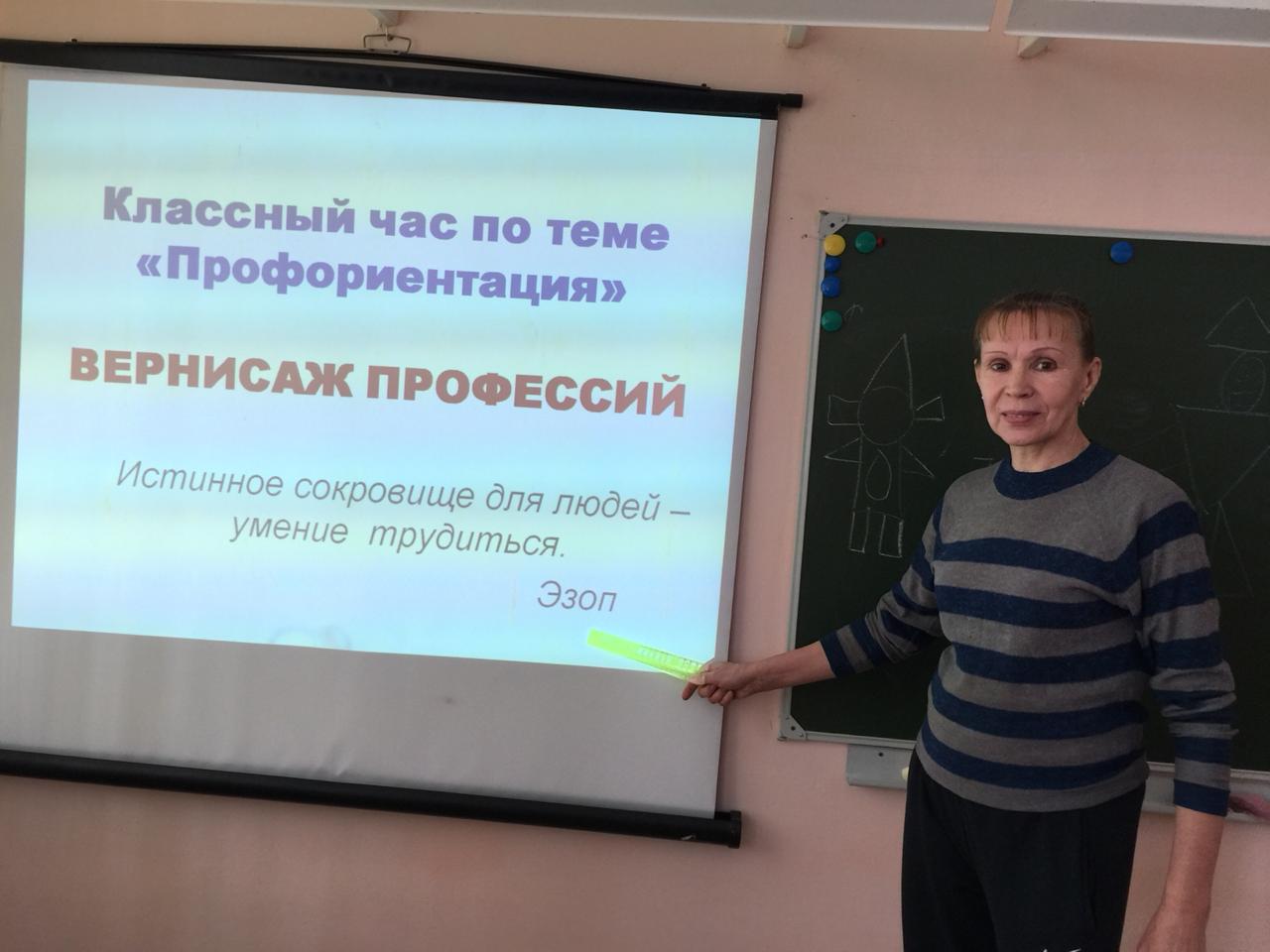 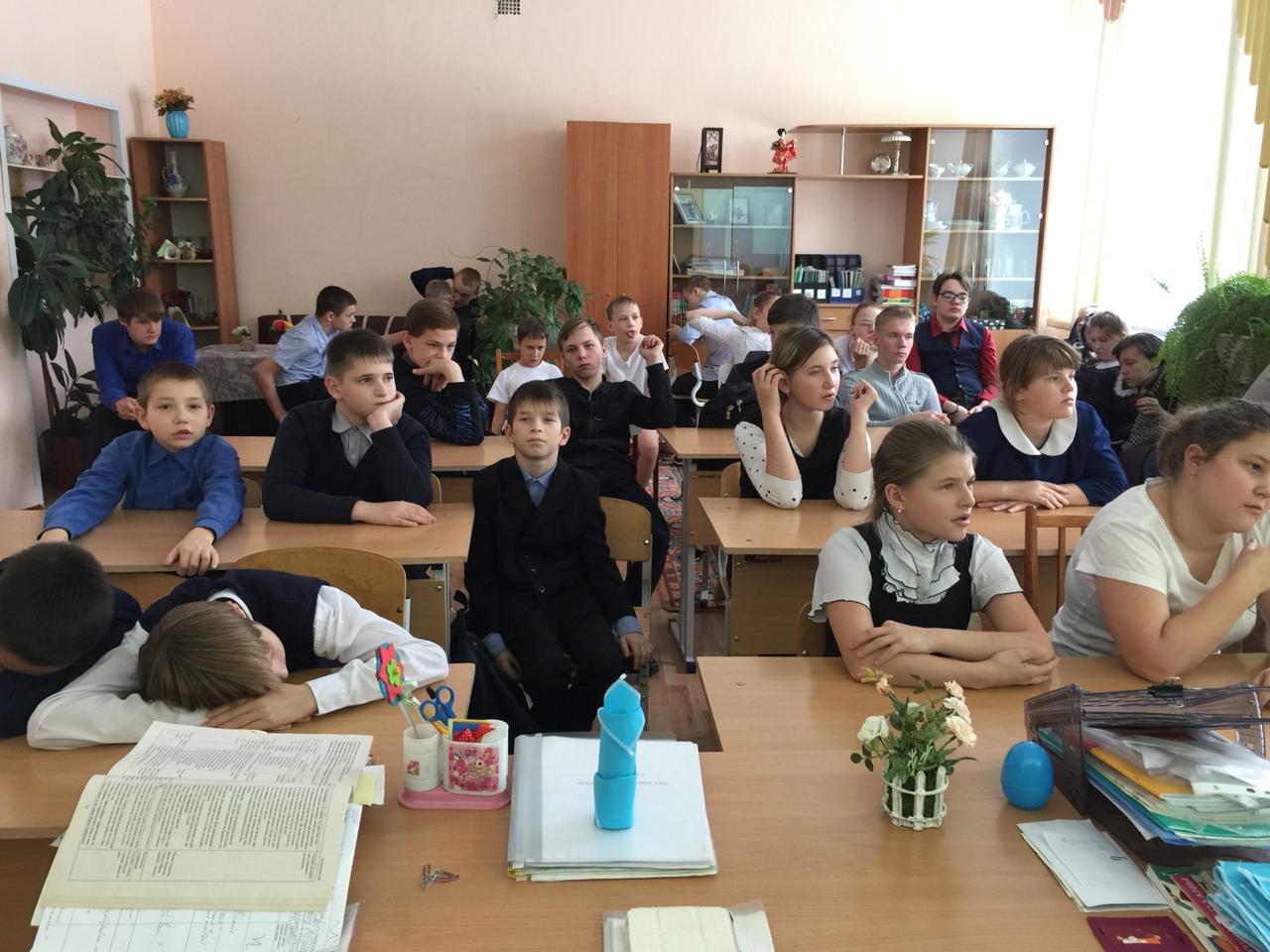 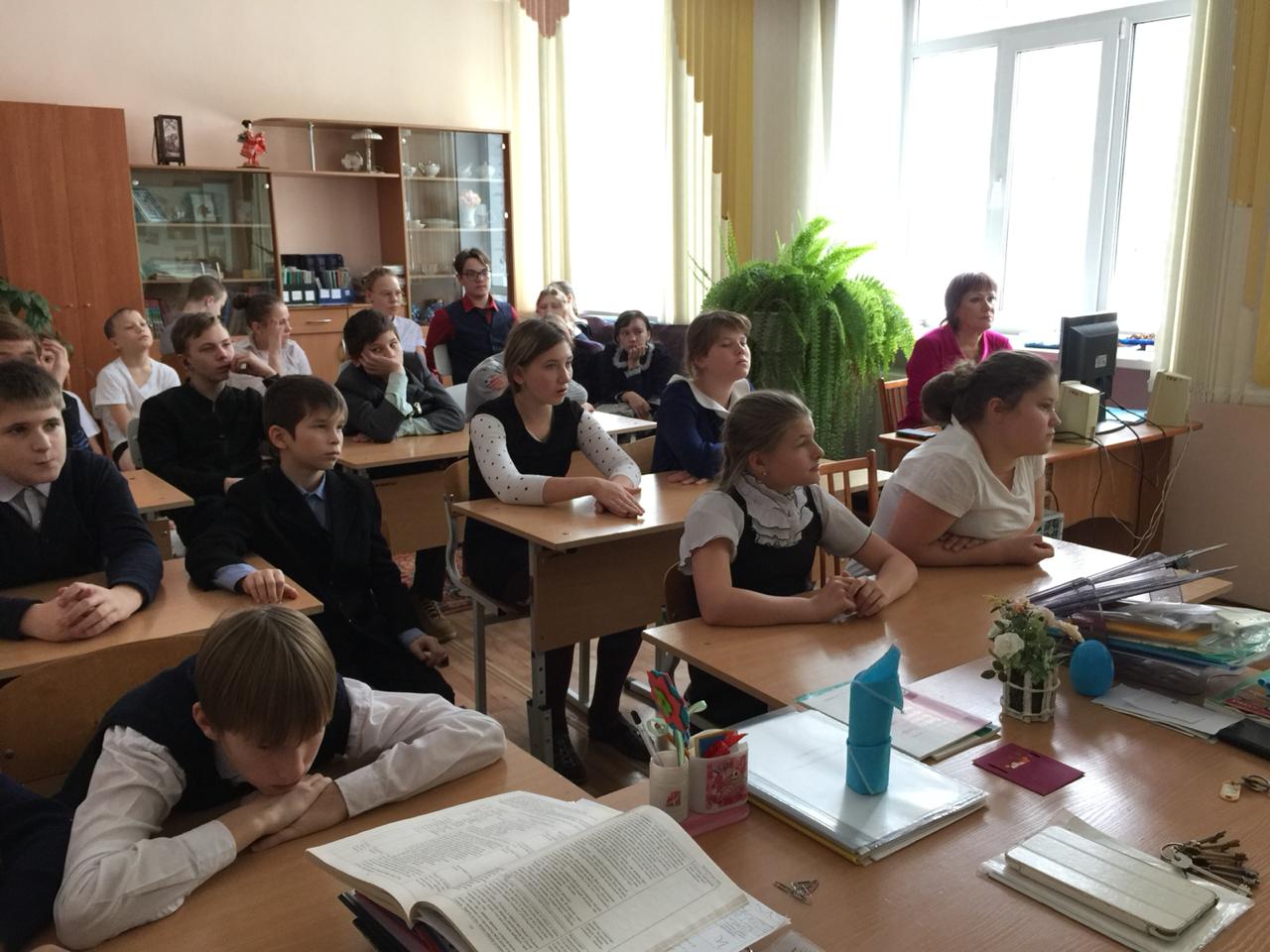 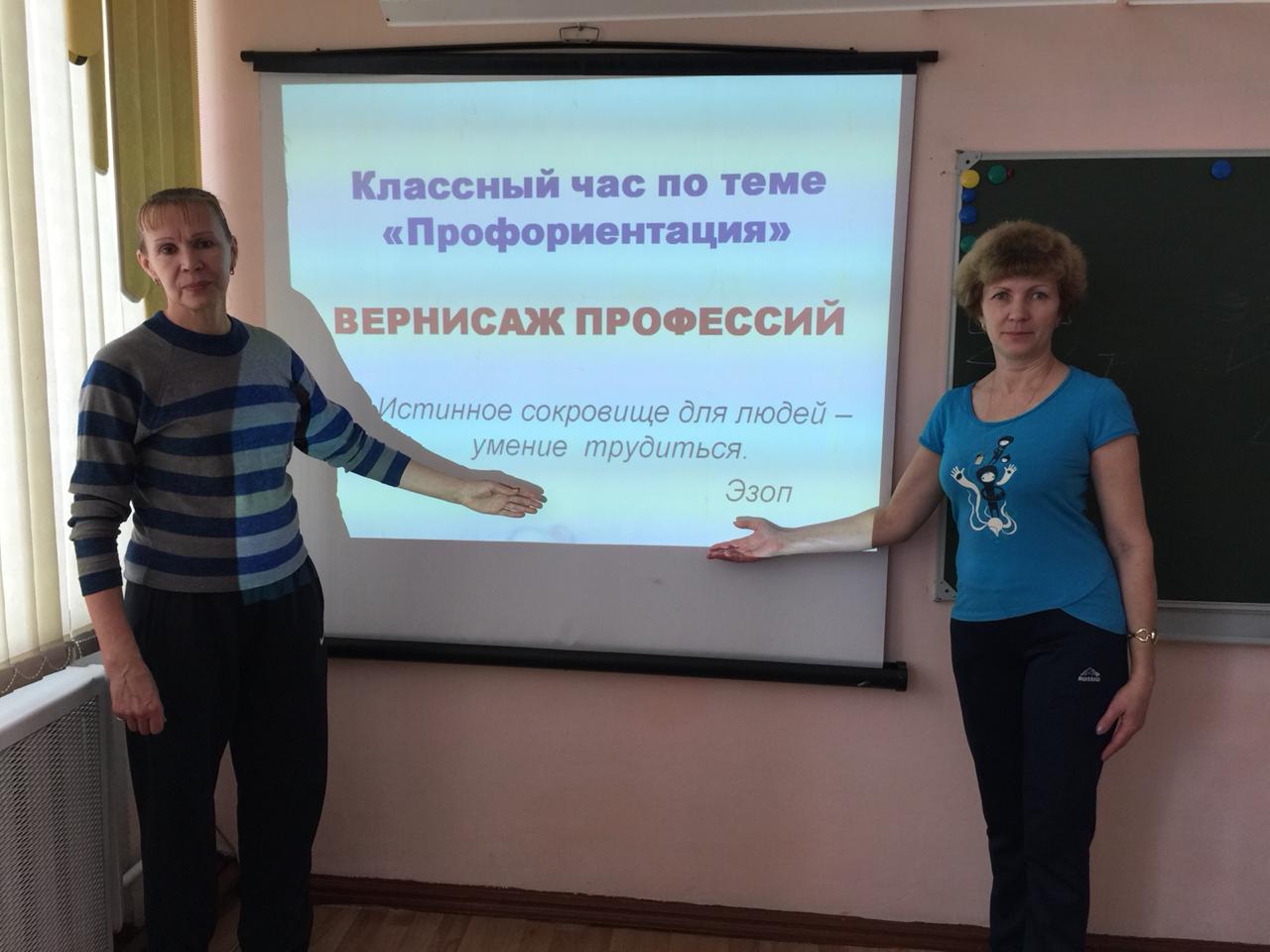 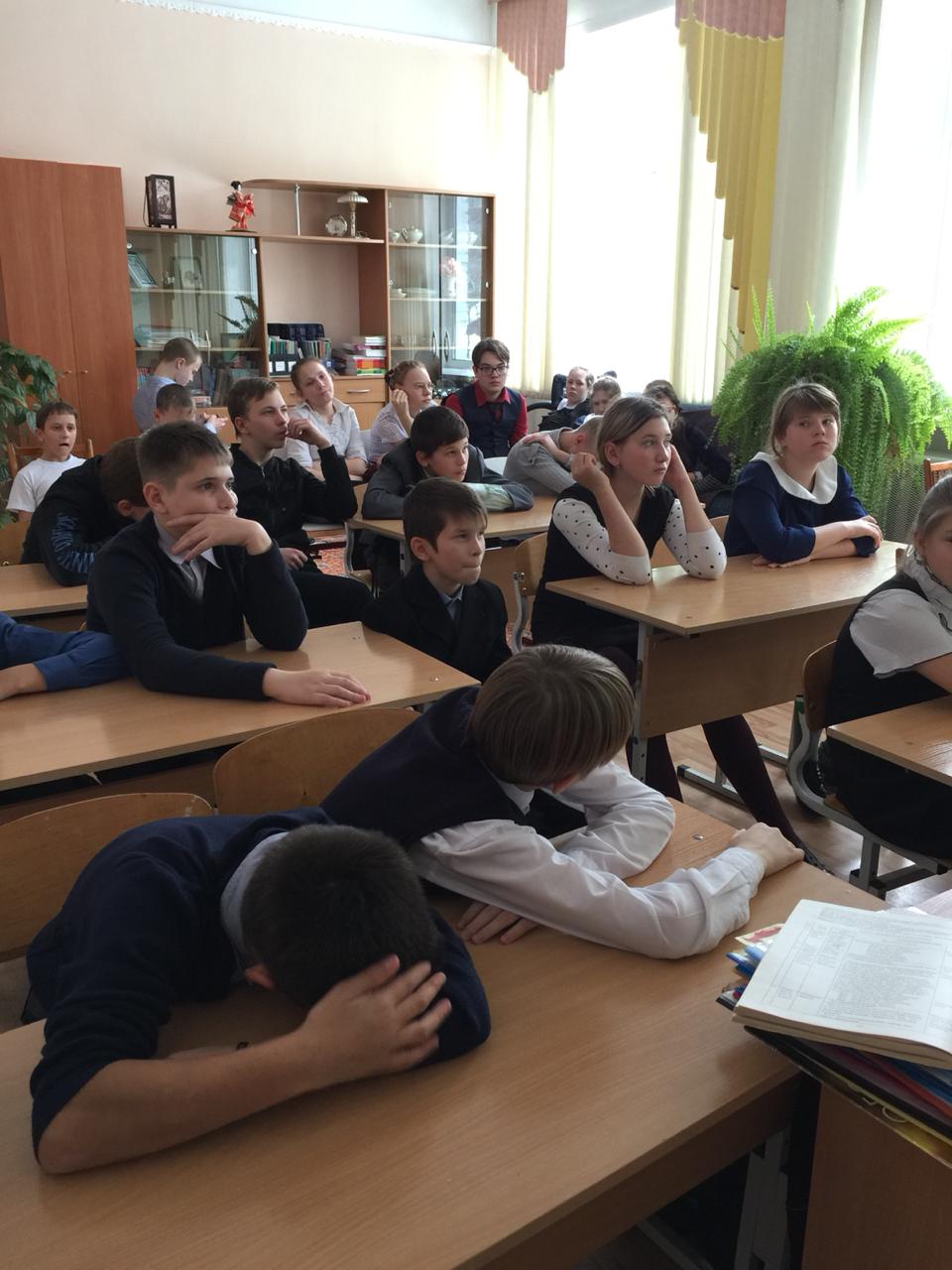 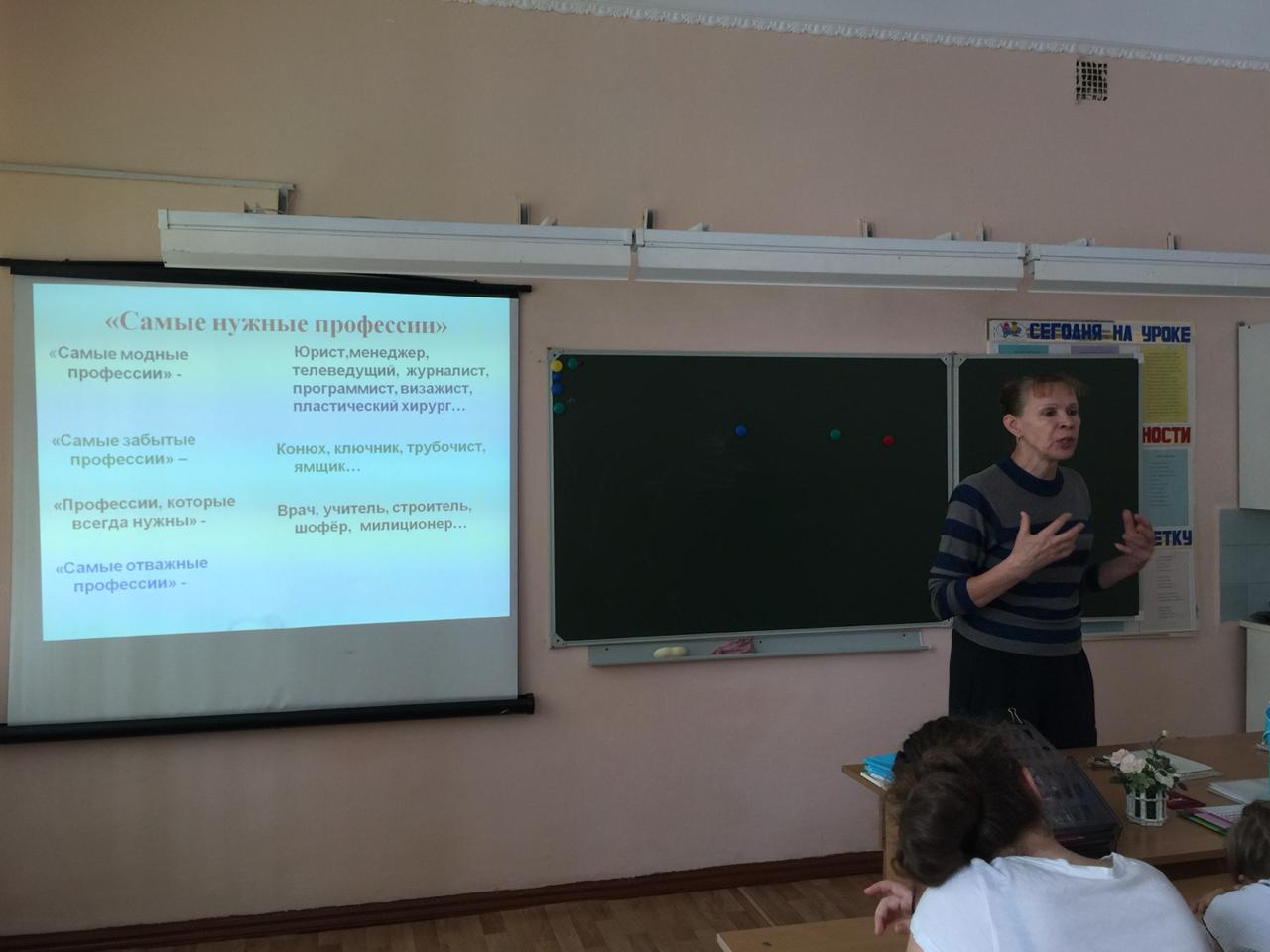 